О создании комиссии по проведению экспертизы качества выполненных работв МКУ «Канский городской архив»В связи с проведением капитального ремонта помещений МКУ «Канский городской архив» в соответствии с Соглашением № 3 от 21 марта 2019 г. «О предоставлении субсидии муниципальному образованию город Канск Красноярского края из краевого бюджета», руководствуясь статьями 30, 35 Устава города Канска, ПОСТАНОВЛЯЮ:1.	Создать комиссию по проведению экспертизы качества выполненных работ в рамках муниципального контракта № 1 от 23.09.2019 в составе согласно приложению к настоящему постановлению.2.	Ведущему специалисту отдела культуры администрации             г. Канска Н.А. Велищенко опубликовать  настоящее постановление в официальном печатном издании «Канский вестник» и  разместить на официальном сайте администрации города Канска в сети Интернет. 3.	Контроль за исполнением настоящего постановления возложить на первого заместителя главы города по вопросам жизнеобеспечения.4.	Постановление вступает в силу со дня его официального опубликования и распространяется на правоотношения, возникшие Глава города Канска                                                                        А. М. БересневПриложение к постановлению администрации г. Канскаот 10.12.2019 № 1194Состав комиссиипо проведению экспертизы качества выполненных работв МКУ «Канский городской архив».Директор МКУ 	                  Л.В. Костюкова«Канский городской архив»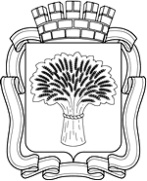 Российская ФедерацияАдминистрация города Канска
Красноярского краяПОСТАНОВЛЕНИЕРоссийская ФедерацияАдминистрация города Канска
Красноярского краяПОСТАНОВЛЕНИЕРоссийская ФедерацияАдминистрация города Канска
Красноярского краяПОСТАНОВЛЕНИЕРоссийская ФедерацияАдминистрация города Канска
Красноярского краяПОСТАНОВЛЕНИЕ10.12.2019 г.№1194Председатель комиссии:Иванец                                                         Пётр Николаевич    первый заместитель главы города                   по вопросам жизнеобеспечения                                                                        Члены комиссии:Костюкова                                                   Лада Вячеславнадиректор МКУ  «Канский городской архив»                                                	                                           «Канский городской архив»;                     Кравец                                                         Алексей Алексеевичглавный специалистУправления строительства и ЖКХ                                                           администрации города Канска( по согласованию)Трухин	                                                 - мастер по строительству Вячеслав Михайловичмастер по строительству ООО «Противопожарные системы защиты» (по согласованию)Кравцова 	                                      - хранитель фондов    Наталья Анатольевнахранитель фондов    МКУ «Канский городской архив»,                                                    контрактный управляющий (по согласованию)